Möglicher tabellarischer StundenverlaufPreparatory homework:In preparation for next week's classes, please read this key scene from Macbeth, Act I, Scene 7: https://myshakespeare.com/macbeth/act-1-scene-7 (https://t1p.de/ju5h)Additionally watch the following video by Learn English with Benjamin [engVid]:“English Conversation Skills: 12 methods to persuade and convince people“: https://www.youtube.com/watch?v=9bHHHUzh8Zw (https://t1p.de/xjfj), explain the twelve methods of persuasion and take notes in our https://zumpad.zum.de/. Scaffolding:Performance of Macbeth's Act I, Scene 7AnalysisVoluntary, additional further research optionsMacbeth, Act I, Scene 7 - The Power of LanguageTask_Pre-reading:Personal: Take a blank piece of paper. Write down a current situation, in which you ought to persuade somebody to do something. Hand it to your teacher. (These will function as role cards later.)(OR post it anonymously on https://oncoo.de/Kartenabfrage/ or scrumblr.ca) TasksSummarize the scene. (Don’t use more than the equivalent of 3 tweets [240 characters x 3].)Analyze how Lady Macbeth persuades Macbeth to kill Duncan. Perform: You will receive a role card. Work with a partner. Persuade your partner to do something (written on your role card). First, use Lady Macbeth’s persuasive techniques. Then, expand to “12 methods to persuade and convince people“.Evaluate which persuasive techniques worked. Use them in an argument. 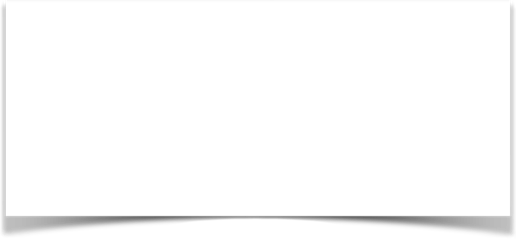 Macbeth, Act I, Scene 7Summary of Macbeth, Act I, Scene 7:Macbeth says that he has decided not to kill Duncan for the crown. Lady Macbeth accuses him of cowardice and lack of manliness. She would kill her own child rather than break such a promise.UnterrichtsphaseUnterrichtsgegenstandMethodeMediumvorbereitende HA (eine Woche vorher)Die SuS lesen die Schlüsselszene zu Hause mit Hilfe des scaffoldings auf der angegebenen Website. https://myshakespeare.com/macbeth/act-1-scene-7vorbereitende HADie SuS schauen folgendes Video: Learn English with Benjamin [engVid]:“English Conversation Skills: 12 methods to persuade and convince people“.Ausgewählte SuS machen Notizen in das torstrukturierte zumpad.zum.de. https://www.youtube.com/watch?v=9bHHHUzh8Zw zumpad.zum.deEinstiegL. bittet die SuS auf ein Papier, eine aktuelle Situation zu vermerken, ggf. persönlich, in der sie eine andere Person von etwas überzeugen müssen. L. sammelt diese Papiere ein. Diese dienen in ‚Erarbeitung III‘ als Rollenkarten. (Auch mit scrumblr.ca oder oncoo.de möglich.) (- scrumblr.ca)(- oncoo.de)Erarbeitung IL. bittet die SuS, die Szene in nicht mehr als 480 Zeichen zusammenzufassen. EA/PASicherung IDie SuS präsentieren ihre Ergebnisse. Erarbeitung IIL. bittet die SuS, zu analysieren, wie Lady Macbeth ihren Mann dazu überzeugt, Duncan umzubringen. EA/PA/GASicherung IIDie SuS präsentieren ihre Ergebnisse. UGSicherung der HAVergleich der vorbereitenden HA: „English Conversation Skills: 12 methods to persuade and convince people“ÜberleitungL. zeigt das Video: College Humor - „Hardly Working: Lady Macbething“. L.:“ Now it is your turn to Lady Macbeth.“UGhttps://www.youtube.com/watch?v=Uxxa31bTZuE Erarbeitung IIIDie SuS versuchen eine Person von etwas zu überzeugen (vgl. Rollenkarten aus dem ‚Einstieg‘), erst mit den Techniken von Lady Macbeth, anschließend mit den 12 Methoden, um jemanden zu überzeugen. PATransferDie SuS evaluieren, welche Methoden der Überzeugung praktikabel funktionieren und wenden diese ggf. im Alltag an. T-P-Scontent/titlelinkshort linkthisismacbeth: Macbeth (I,7): Macbeth Deliberateshttps://www.youtube.com/watch?v=ZI_RPPr3ahghttps://t1p.de/xgy1 Macbeth-1-7.mp4https://www.youtube.com/watch?v=bIkL-2UQkXo https://t1p.de/nx3h The Gaiety School of Acting - The National Theatre School of Ireland: Macbeth Act 1 Scene 7 Performance and Analysishttps://www.youtube.com/watch?v=XYNb859m1kUhttps://t1p.de/o1am Comedy: Hardly working - Lady Macbethinghttps://www.youtube.com/watch?v=Uxxa31bTZuEhttps://t1p.de/3jc9151015202530354045SCENE VII. Macbeth's castle.Hautboys and torches. Enter a Sewer, and divers Servants with dishes and service, and pass over the stage. Then enter MACBETHMACBETHIf it were done when 'tis done, then 'twere wellIt were done quickly: if the assassinationCould trammel up the consequence, and catchWith his surcease success; that but this blowMight be the be-all and the end-all here,But here, upon this bank and shoal of time,We'ld jump the life to come. But in these casesWe still have judgment here; that we but teachBloody instructions, which, being taught, returnTo plague the inventor: this even-handed justiceCommends the ingredients of our poison'd chaliceTo our own lips. He's here in double trust;First, as I am his kinsman and his subject,Strong both against the deed; then, as his host,Who should against his murderer shut the door,Not bear the knife myself. Besides, this DuncanHath borne his faculties so meek, hath beenSo clear in his great office, that his virtuesWill plead like angels, trumpet-tongued, againstThe deep damnation of his taking-off;And pity, like a naked new-born babe,Striding the blast, or heaven's cherubim, horsedUpon the sightless couriers of the air,Shall blow the horrid deed in every eye,That tears shall drown the wind. I have no spurTo prick the sides of my intent, but onlyVaulting ambition, which o'erleaps itselfAnd falls on the other.Enter LADY MACBETHHow now! what news?LADY MACBETHHe has almost supp'd: why have you left the chamber?MACBETHHath he ask'd for me?50556065707580859095LADY MACBETHKnow you not he has?MACBETHWe will proceed no further in this business:He hath honour'd me of late; and I have boughtGolden opinions from all sorts of people,Which would be worn now in their newest gloss,Not cast aside so soon.LADY MACBETHWas the hope drunkWherein you dress'd yourself? hath it slept since?And wakes it now, to look so green and paleAt what it did so freely? From this timeSuch I account thy love. Art thou afeardTo be the same in thine own act and valourAs thou art in desire? Wouldst thou have thatWhich thou esteem'st the ornament of life,And live a coward in thine own esteem,Letting 'I dare not' wait upon 'I would,'Like the poor cat i' the adage?MACBETHPrithee, peace:I dare do all that may become a man;Who dares do more is none.LADY MACBETHWhat beast was't, then,That made you break this enterprise to me?When you durst do it, then you were a man;And, to be more than what you were, you wouldBe so much more the man. Nor time nor placeDid then adhere, and yet you would make both:They have made themselves, and that their fitness nowDoes unmake you. I have given suck, and knowHow tender 'tis to love the babe that milks me:I would, while it was smiling in my face,Have pluck'd my nipple from his boneless gums,And dash'd the brains out, had I so sworn as youHave done to this.MACBETHIf we should fail?LADY MACBETHWe fail!But screw your courage to the sticking-place,And we'll not fail. When Duncan is asleep--Whereto the rather shall his day's hard journeySoundly invite him--his two chamberlains100105110115120125130Will I with wine and wassail so convinceThat memory, the warder of the brain,Shall be a fume, and the receipt of reasonA limbeck only: when in swinish sleepTheir drenched natures lie as in a death,What cannot you and I perform uponThe unguarded Duncan? what not put uponHis spongy officers, who shall bear the guiltOf our great quell?MACBETHBring forth men-children only;For thy undaunted mettle should composeNothing but males. Will it not be received,When we have mark'd with blood those sleepy twoOf his own chamber and used their very daggers,That they have done’t?LADY MACBETHWho dares receive it other,As we shall make our griefs and clamour roarUpon his death?MACBETHI am settled, and bend upEach corporal agent to this terrible feat.Away, and mock the time with fairest show:False face must hide what the false heart doth know.Exeunt